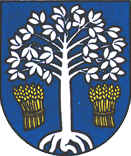 Zápisnica  zo zasadnutia Miestneho zastupiteľstva mestskej časti Bratislava – Čunovo konaného dňa 25.5. 2023 o 17.00 hod.v zasadačke Miestneho úradu.Prítomní: podľa prezenčnej listiny                                                                           P r o g r a m  :OtvorenieVoľba návrhovej komisie, určenie overovateľov zápisnice a zapisovateľaSchválenie programuKontrola plnenia uznesení ku dňu 18.05.2023Návrh záverečného účtu mestskej časti Bratislava-Čunovo za rok 2022 Hodnotiaca správa o plnení rozpočtu mestskej časti Bratislava-Čunovo za rok 2022Zmena rozpočtu miestneho zastupiteľstva č. 1/2023Žiadosť o zmenu účelu využitia poskytnutej dotácieInformácieRôzneK bodu č. 1Starostka privítala poslancov a hostí otvorila rokovanie miestneho zastupiteľstva o 17.00 hod..K bodu č. 2Do návrhovej komisie boli určení: Ján Hátas, Mgr. Jana Randíková,                                                      Ing. Monika Šomogyi Overovatelia zápisnice: Richard Bán, Ing. Richard PuchalaZapisovateľka: p. ŠvábekováS takto predloženým návrhom poslanci súhlasili.K bodu č.3S návrhom programu poslanci súhlasili, nemali žiadne návrhy na jeho doplnenie.K bodu č. 4K predloženému informatívnemu materiálu nemali poslanci pripomienky.Uznesením č. 36/2023- berie na vedomie Kontrolu plnenia uznesení MZ MČ Bratislava-Čunovo  s termínom plnenia k 18.5.2023Hlasovanie: za: p. Bán, p. Krist, p. Puchala, p. Puhovich, p. Randíková, p. Šomogyiproti: 0zdržal sa: 0K bodu č.5Záverečný účet bol zverejnený na webovom sídle bol doručený poslancom a zadala k nemu finančná komisia. Záverečný účet je konštatovaním ako sme hospodárili v uplynulom roku.Finančná komisia odporúča schváliť záverečný účet, napriek istým pochybnostiam a otázkam týkajúcich sa oblasti poplatku za rozvoj, ktoré nespochybňujú avšak chceli vedieť, či existuje metodické usmernenie na základe ktorého by pochybnosti boli vyvrátené.Finančná komisia požiadala o zverejňovanie počiatočného a záverečného stavu použitia poplatku za rozvoj.    Uznesením č. 37/2023 Miestne zastupiteľstvo 1.) schvaľuje Záverečný účet MČ Bratislava - Čunovo a celoročné hospodárenie za rok 2022 bez výhrad, 2.) schvaľuje použitie prebytku celkového rozpočtového hospodárenia na tvorbu rezervného fondu, vo výške  78 674,23 € , 3.) berie na vedomie odborné stanovisko miestnej kontrolórky k návrhu Záverečného účtu za rok 2022, 4.) berie na vedomie správu audítora za rok 2022.Hlasovanie: za: p. Bán, p. Krist, p. Puchala, p. Puhovich, p. Randíková, proti: 0zdržal sa: p. ŠomogyiK bodu č.6K predloženému materiálu nemali poslanci pripomienky nakoľko sa jedná o informatívny materiál.Uznesením č. 38 /2023 - berie na vedomie Hodnotiacu správu – informáciu o plnení rozpočtu mestskej časti Bratislava – Čunovo za rok 2022.Hlasovanie: za: p. Bán, p. Krist, p. Puchala, p. Puhovich, p. Randíková, p. Šomogyiproti: 0zdržal sa: 0K bodu č.7Predsedníčka finančnej komisie informovala, že komisii bolo oznámené poníženie úväzku upratovačky, čo však v rozpočte nie je vidieť, komisii vo všeobecnosti nešlo o zasahovanie do kompetencií ale o ušetrenie prostriedkov. Čo sa týka použitia rezervného fondu upozornila na fakt, že by sme si mali uvedomiť, že zapájame takmer celý rezervný fond, čo sa nám v budúcnosti v prípade, že bude táto možnosť zrušená môže stať osudným.Finančná komisia odporúča schváliť zmenu rozpočtu. Uznesením č. 39/2023 a) schvaľuje  zmenu rozpočtu č. 01/2023b) schvaľuje  použitie rezervného fondu vo výške 69.999,68 Eur, z toho:- vo výške 10.000,00 Eur na úhradu poistného do VšZP – Miestny úrad - vo výške 15.000,00 Eur na úhradu starobného poistného – Miestny úrad- vo výške 4.620,68 Eur na úhradu stravného – Miestny úrad- vo výške 15.000,00 Eur na úhradu stavebného úradu- vo výške 5.000,00 Eur na úhradu starobného poistného – Materská škola – Hraničiarska- vo výške 1.500,00 Eur na úhradu všeobecného materiálu – Materská škola – Hraničiarska- vo výške 5.000,00 Eur na úhradu poistného do VšZP – Materská škola – Cédrová ul.- vo výške 5.000,00 Eur na úhradu starobného poistného – Materská škola – Cédrová ul.- vo výške 4.000,00 Eur na úhradu stravovania-ŠJ-ZAM- vo výške 2.440,00 Eur na úhradu plynu – Miestny úrad- vo výške 2.439,00 Eur na úhradu plynu – Materská škola - Hraničiarskac) schvaľuje  navýšenie rozpočtu príjmov aj výdavkov o 12.544,00 Eurd) schvaľuje  vyrovnanie rozpočtových položiek bežného transferu zo štátneho rozpočtu podľa skutočnostiV príjmovej časti:Bežné príjmy		   1.156.127,52 €Kapitálové príjmy		                 0,00 €Finančné operácie	                128.212,15 €Príjmy spolu	            	   1.284.339,67 €Vo výdavkovej časti:Bežné výdavky		    1.164.131,67 €Kapitálové výdavky		         76.840,00 €Finančné operácie		         43.368,00 €Výdavky  spolu		    1.284.339,67 €Výsledok hospodárenia je vyrovnaný rozpočet. Hlasovanie: za: p. Bán, p. Krist, p. Puchala, p. Puhovich, p. Randíková, proti: 0zdržal sa: p. ŠomogyiK bodu č. 8Občianske združenie listom požiadalo o zmenu poskytnutej dotácie. Finančné prostriedky plánuje využiť na vstupné do zámku Schloss Hoff. K predloženému materiálu neboli vznesené pripomienky.Uznesením č. 40/2023 - schvaľuje  zmenu účelu využitia poskytnutej dotácie pre SeniorKlub Čunovo – občianske združenie vo výške 710,- EUR na vstupné do zámku Schloss Hoff v RakúskuHlasovanie: za: p. Bán, p. Krist, p. Puchala, p. Puhovich, p. Randíková, p. Šomogyiproti: 0zdržal sa: 0K bodu č. 9Uznesením č. 41/2023 - berie na vedomie informácie starostky MČ Bratislava-Čunovo o:1) stave projektu základnej školy- PD je v inej výške ako bola pôvodne vysúťažená, bude potrebné stretnúť sa a zaujať stanovisko2) požiadavke RVPS o zabezpečení súpisu počtov hydiny z dôvodu výskytu vtáčej chrípky3) zabezpečení kontajnerov na stojisko na väčší odpad papiera a plastu, mesto bude vyvážať triedený odpad raz mesačne, je potrebné aby občania plasty stláčali. V nadväznosti na požiadavku p. Lukáča týkajúci sa odvozu odpadu v oblasti bufetu Obrátka, spol. OLO sa odvozu nebráni avšak za poplatok, ktorý uhradí MČ.Hlasovanie: za: p. Bán, p. Krist, p. Puchala, p. Puhovich, p. Randíková, p. Šomogyiproti: 0zdržal sa: 0K bodu č. 10p. Puchala požiadal o možnosť spojiť tému pracovného  stretnutia k projektu ZŠ spolu s témou obnovy budovy MÚ a možností jej financovaniastarostka prítomných informovala v súvislosti s plánovaným rozšírením komunikácie Petržalská ul. požiadal statik pod mostným telesom o rozšírenie záberu pozemkov SVP a SPP. V súčasnosti prebieha verejné obstarávanie na 1. časť. p. Šomogyi- zachytila na stránke MČ zverejnený zámer predaja pozemkov v správe mestskej časti, požiadala o zaslanie materiálov. Materiál je zverejnený z dôvodu zákona v zmysle ktorého musí 15 dní pred schválením byť zámer zverejnený a bude predložený na júnové rokovanie.Či prebehlo stretnutie na ZŠ Gessayova so zástupcom MČ? Starostka nebola pozvaná , stretnutia sa nezúčastnila a ani o ňom nevie.Ako riešiť pretrvávajúci problém so zaburineným pozemkom? Oslovovala väčšinového vlastníka i MÚ. Snažila sa o korektné riešenie bude to však musieť riešiť prostredníctvom okresného úradu. Pozemkov je veľa, dvaja zamestnanci nemajú šancu stihnúť kosiť všetky naše pozemky. Na podnety reagujeme zasielaním výziev vlastníkov na zjednanie nápravy.  p. Krist požiadal o súčinnosť pracovníkov zelene na akcii Pontis a na príprave MDD.  Informoval sa na objekt Cilina, ktorý už nie je prenajatý. Hl. mesto vykonalo na Ciline miestne zisťovanie, bude prebiehať odstránenie stavieb v jej okolí a v pláne je vybudovanie oddychovej zóny. p. Bán ako sa pokročilo s objektom Hydromeliorácií?V prácach sa nepokročilo z dôvodu chýbajúceho znaleckého posudku.Starostka ukončila rokovanie o 18.15 hod..Zapísala: Mgr. ŠvábekováOverovatelia zápisnice: Richard Bán                                   Ing. Richard Puchala